Publicado en Barcelona el 04/05/2016 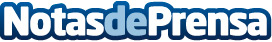 Master Class de Empresa sobre Conciliación Vida Familiar, Laboral y PersonalGrup D'Entitats Catalanes de la Familia (GEC Familia), entidad reconocida por su trayectoria en la defensa de la familia y sus valores, presenta la XX Edición con su Master Class de Empresa sobre Conciliación y la entrega de premios de los Premios Empresariales e Institucionales Familia. Este acto tendrá el lugar el próximo día 12 de mayo de 16:30 a 19:30 horas en el Auditorium de FIATC SEGUROS (Avenida Diagonal 648, Barcelona)Datos de contacto:Juan Zayas RedondoC/Pere Verges 1 08020 Barcelona628 617 832 / 93 313Nota de prensa publicada en: https://www.notasdeprensa.es/master-class-de-empresa-sobre-conciliacion Categorias: Cataluña Emprendedores Eventos Recursos humanos Premios Universidades http://www.notasdeprensa.es